Commande sur ProjetS-SFERE-P-DAFIP ou SUR programmes d’ADEF                                                     Mise à jour formulaire :  17/01/2020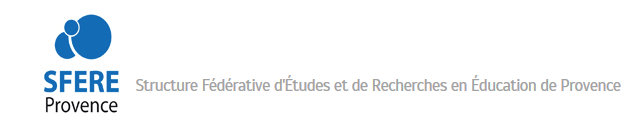 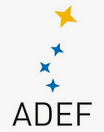 DEMANDESLa demande signée doit être envoyée par @ à : sferep-adef-gestion@univ-amu.fr et au responsable du projet
Date de la demande :BUDGET ADEF ou SFERE/DAFIP concerné par la demande : Nom du demandeur :Nom du responsable projet ou programme@ du demandeur :Estimation montant :
n° tel du demandeur : Date de livraison souhaitée :Types de demandes (cocher)Colloques en relation avec le projet de recherche : Inscriptions, déplacements et défraiements (Demande d’ordre de mission complété à joindre à la demande)Achats d’ouvrages (joindre un devis ou spécifier votre demande dans les commentaires)
Dépenses liées à la diffusion de la recherche auprès des enseignants et des chercheurs/parution d’articlesPrestations de service Transcriptions, traductions, etc… (joindre n° de SIRET et RIB). En l’absence de ce n°, la DAF demande de remplir un contrat qui détaille la prestation. Le plus facile concernant les prestations de service est le statut d’autoentrepreneur.Gratifications de stage pour les Etudiants en Master (+ de 2 mois). Transcriptions, traductions, etc…
Pièces à fournir : Convention de stage signée (à noter que l'organisme d'accueil doit être AMU) :  Fiche agent ; RIB ; Carte vitale ; Calendrier des heures validé par le responsable du projet ; Attestation d’accueil au sein du laboratoire signée par le DirecteurRemboursements de frais de déplacements (demande d’OM et Etat des frais à joindre complété et signé)Achats de matériel informatique ou autre d’un montant < 400€ HT (joindre un devis ou spécifier votre demande dans les commentaires)
Achats de matériel informatique ou autre d’un montant > 400€ HT (joindre un devis ou spécifier votre demande dans les commentaires)
Achats de mobilier d’un montant > 800€ HT (joindre un devis ou spécifier votre demande dans les commentaires)Commentaires Pour accord Nom et Signature du 
 responsable du projet SFERE-P/DAFIP ou programme d’ADEF: